Draft Logistics checklist reinstating in person activities in keeping with COVID 19 restrictions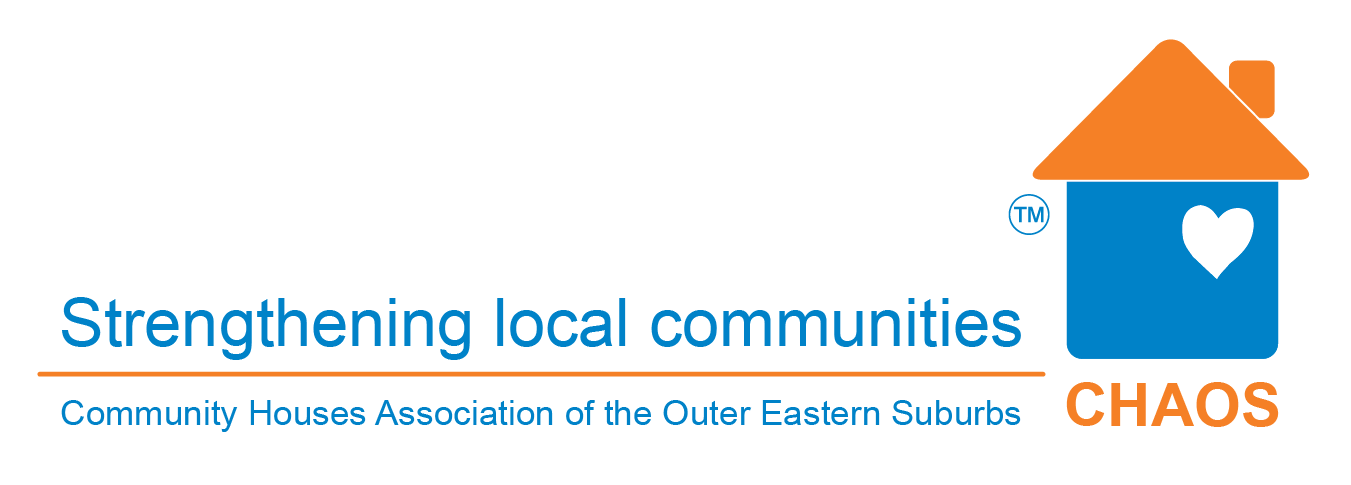 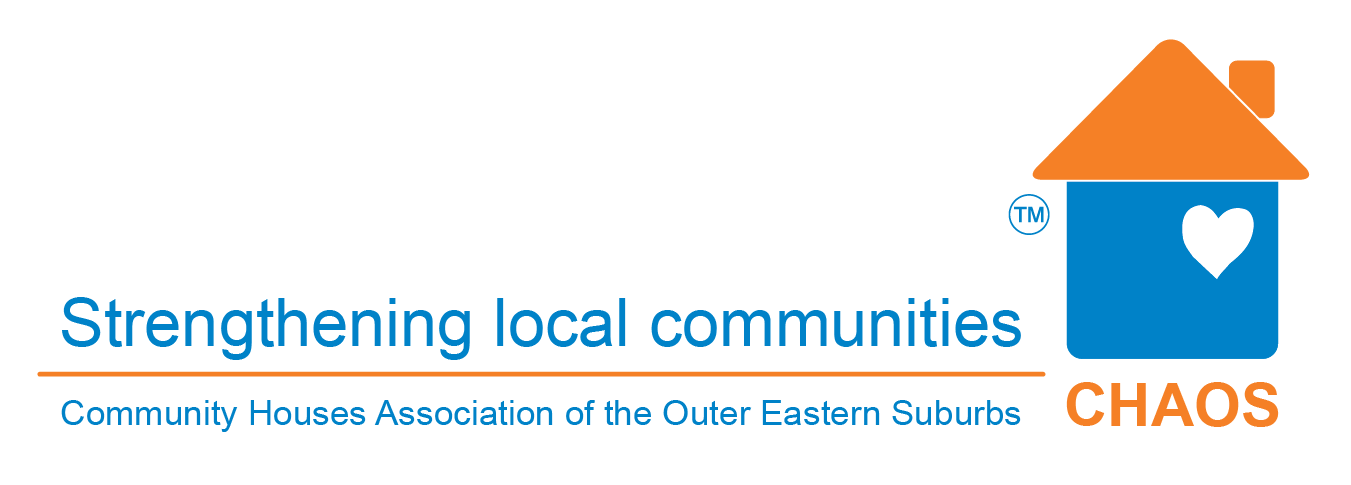 ItemStatusNotesTransition planAs each stage in the restrictions is altered, we will revisit our operational plan and amend to reflect the restrictions, community needs and our capacity. Eg Operational plan is available through google docs for all staff and committee and updated on a weekly basisRisk ManagementRisk management plan has been reviewed to identify risks associated with reopening the organisation as restrictions ease, and how we aim to reduce risksPolicies and proceduresPolicies and procedures have been reviewed to reflect how our organisation will respond as restrictions ease, if restrictions are reinstated and the risks we have identified, in making these decisionsThe following policies have been revised or developed and approvedWorkforce managementExtension of existing workforce management plansIdentify which staff roles would be required to be onsiteWhat roles can still be performed from home?Are there roles where volunteers can be safely engaged?What equipment or modifications need to be made to safely perform roles?Do you need to make decisions on which staff return to the work site?Considerations could beAre staff given a choice, what is in place for staff who may be high risk, have caring obligations etcWill there be a roster system?Can individual workstations be set up to reduce equipment sharingCan starting finishing and breaks be rostered (authors note: yes I know some Houses would be lucky to have two staff)Are staff given a choice, are some role necessary to the house reopening, what is in place for staff who may be high risk, have caring obligations etcCommunication strategyHow will you let all stakeholders know? what you are offeringand whenprecautions you are taking, payment information etcScheduled CleaningCleaning has been reviewed to include new practices Cleaner has been briefed on new cleaning practicesCleaners hours have been extendedCleaner has been supplied with personal protection equipmentEg disposable gloves, possibly disposable coverallItemStatusNotesCleaning products meet guidelines for killing the virus on surfacesCleaning after activitiesCleaning requirements after each activity have been assessedEg: Yes checklist exists for all classes Responsibility to clean has been identified Briefing on cleaning has occurredWho is going to do the cleaning and do they understand what they need to do?Tutors are aware of cleaning process and where cleaning equipment is kept, in the instance they need to disinfect during an activityEg Day time tutors to contact Fred in the office and he will attend to thisAfter hours tutors have been given informationWe have updated our workplace hazardous chemicals register Where applicable, if new cleaning products are being usedFitness classesWhere equipment is shared (weights, exercise bike, yoga) etcExample of practise to be introduced from Toolangi Castella CHAll participants to have their temperature taken prior to entering class. The tutor will ask mandatory questions (have you been in contact with someone who has been diagnosed, have you returned from overseas etc) and complete a tick sheet for each participant. Hand sanitiser used prior to using equipment. Disposable gloves issued, to be discarded at the end of the class and hand sanitiser reapplied. Participants to bring their own mats (they normally use the House ones) and drink bottles. Kitchen will be closed to participants.ItemStatusNotesCleaning for children’s servicesTo be inserted by Houses operating childcareHygiene Personal Protective Equipment relevant to our circumstances, has been identified E.g. Hand sanitiserDisinfectant wipesThermometersDisposable glovesEquipment has been purchased and is readily available to staff and publicSupply to be checked Tissues, hand sanitiser and rubbish bins are available in all rooms being utilisedPosters on transmission of COVID -19 and handwashing are on display in public areas, staff areas and bathroomsInformation about restrictions on people attending is on display before entry points (eg if you have a temperature, if you have symptoms)TCCH: Mandatory sign in sheet for all those entering the Community House with contact details for tracing should an outbreak occur. This will probably just apply to visitors, drop ins etc, as we will have all the participant details from their enrolment formsFabric towels have been replaced with paper towelSoap bars have been replaced with liquid soapDisinfectant wipes are located with baby change tablesWe have a procedure for disinfecting the shower (where one is available to public or staff)E.g.: How will this occur, who is going to do it Or our shower will not be available for use.ItemStatusNotesPhysical spacesWe have identified the number of people that can be in each room observing the 4m square per person distancing ruleEg Main office 2 peopleRoom A: 5 people Room B: 3 peopleKitchen 2 people Back room 1 personWe have identified entry and exit doorsSigns have been put up We have a procedure to monitor numbers in common areasFacilitators/ tutors  to be briefedStarting times will be staggered.Breaks will be staggered for any activities running concurrentlySignage stating maximum numbers and maintaining social distancing are in every spaceStaff areas have been reorganised to meet physical distancing requirementsWe have removed excessive furniture and equipment from areas that will be accessedKeeping kitchen area and equipment sanitised Sanitising cups and cutleryDo staff and participants bring their own, provide disposables, have a tub of Milton’s solution in the kitchen for all used dishes, run dishwasher at temperature recommended to kill virusWho will do this?Sanitising benches and other surfacesHow often, who is responsible for this. Close main kitchen and set up tea/ coffee station?Removed tea towels and dish clothes and replaced with paper towelSafe working space for management and administration staffCan we reconfigure the working spaces to ensure social distancing is maintained between reception/ office staff and people coming into the house?Eg a table has been placed in front of the reception desk We have asked for online or card paymentsStaff have a procedure for cleaning office equipment and furniture